KEROBIN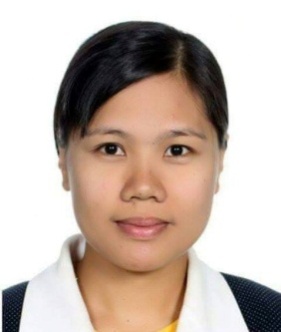 KEROBIN.143811@2freemail.com  OBJECTIVESTo obtain a position in the field of Business that would best fit my qualifications and discover new skills that will further enhance my talents and capabilities.To offer exceptional customer service skills and business acumen for the well-being of the company and for my professional growth.WORK EXPERIENCESHead CashierJudave Lumpia WrapperLarion Alto, Tuguegarao CityCagayan Valley, PhilippinesSeptember 11, 2015 – September 30, 2016CREDIT ANALYSTInfosys BPO LimitedNorthgate Cyberzone, AlabangMuntinlupa, PhilippinesNovember 11, 2013 – August 07, 2015ESTATE ADMIN CLERKShin Yang Forestry Senderian BerhadShin Yang Oil Palm Division – Penyuan 2 EstateMiri, Sarawak, MalaysiaFebruary 14, 2012 – April 30, 2013CREDIT RELATIONS OFFICERPR Savings Banking CorporationOne Tagaytay Place, Tagaytay City, PhilippinesMay 04, 2010 – January 15, 2012SKILLSHaving enough knowledge in terms of Financial Management, particularly in Credit management.Computer Literate: Microsoft Office (Word, Excel, Powerpoint)Good verbal and written communication skills (both in English and Filipino Language)Service-oriented and is able to adapt to new surroundings.Competent and fast learnerEDUCATIONAL BACKGROUNDTertiary	Cagayan State University (Andrews Campus)Caritan Centro, Tuguegarao City, PhilippinesJune 2006 – April 2010Bachelor of Science in Business AdministrationMajor in Financial ManagementSecondary	Peñablanca National High SchoolCamasi, Peñablanca, CagayanJune 2002 – April 2006Elementary	Larion Alto Elementary School           Larion Alto, Tuguegarao City, CagayanJune 1996 – March 2002TRAININGPracticum TraineeHome Development Mutual Fund (PAG-IBIG FUND) – Loans DivisionTuguegarao City, Cagayan Valley, PhilippinesNovember 2009 – February 2010